Horváth PéterTestvérekFényes Adolf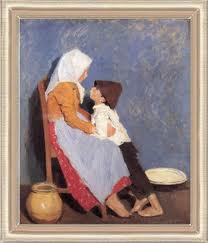 FIÚCSKA	Mondja már, néne, mi lesz belőlem, ha megnővök?NŐVÉRE	Hát tudom én azt?FIÚCSKA	Tudja!NŐVÉRE	Mit akarnál?	FIÚCSKA	Lesz bajuszom, mint a Hudák Lajosnak?NŐVÉRE	(nevet) Miért éppen neki?FIÚCSKA	Ő a legerősebb a faluban. NŐVÉRE	Lesz. Lesz bajuszod.FIÚCSKA	Csizmát is kapok?NŐVÉRE	Ha veszel magadnak…FIÚCSKA	Ostorom, lovam, szekérrel, mint neki?NŐVÉRE	Eressz már! Menni kell kapálni.FIÚCSKA	Szeretőm is lesz, mint magának?NŐVÉRE	Nincs nekem szeretőm, te bolond!FIÚCSKA	De van!NŐVÉRE	Ne ordíts!FIÚCSKA	Láttam magát a csűrben a Hudák Lajossal!NŐVÉRE	Megcsípjelek?FIÚCSKA	Én is fogom csinálni, ha nagy leszek?NŐVÉRE	Mit, te átok?FIÚCSKA	Amit a Hudák Lajos, magával!NŐVÉRE	Semmit se csinált velem!FIÚCSKA	Mással is csinálta! Kinn a szőlőben. Láttam!NŐVÉRE	(rezzen) Mikor?FIÚCSKA	A múltkor.NŐVÉRE	Hány hete?FIÚCSKA	Tegnap.NŐVÉRE	(piros lesz) Te…! Megver az isten, ha hazudsz!FIÚCSKA	Birkóztak! Láttam!NŐVÉRE	(nem érti) Birkóztak?FIÚCSKA	Úgy hengerőztek, mint maguk a csűrben!NŐVÉRE	(sápad) Kivel… a szőlőben… kivel „hengerőzött”?FIÚCSKA	Bátyával! NŐVÉRE	(megkönnyebbülve nevet) Na, jól van. Gyerünk. Hozd a kis kapádat és segíts.FIÚCSKA	Maguk min vesztek össze?NŐVÉRE	Semmin.FIÚCSKA	Mer ők a Szántó Piros miatt.NŐVÉRE	(nem hiszi) Mosd ki a füledet máskor, ha hallgatózol.FIÚCSKA	Nem hallgatóztam. Fürjtojást akartam szedni. Sok van ott a fűben, a szőlők alatt. Ott guggoltam.NŐVÉRE	(gyengülve) Fürjtojást?FIÚCSKA	Azok meg gyöttek a pincék felől. Bátya mondta a Lajosnak, ne kezdjen a más menyasszonyával, ha jót akar.NŐVÉRE	És?FIÚCSKA	A Lajos kacagott. Nekem is vastag lesz a hangom, ha megnövök? NŐVÉRE	Kacagott?FIÚCSKA	Nagyon tud! Azt mondta, jót akar. Meg hogy meg is kapja a Pirostól.NŐVÉRE	Megkapja?FIÚCSKA	Egymásnak mentek aztán. Így marokra. (Nővérén mutatja) Meg le a földre… (hökkenten) Te sírsz?NŐVÉRE	Nem sírok.FIÚCSKA	De látom! Pedig nem is vagyok erős még! Vagy igen?NŐVÉRE	Eressz!FIÚCSKA	Csak ha mondod!NŐVÉRE	Mit?FIÚCSKA	Mi lesz belőlem, ha megnövök?AdéleGustav Klimt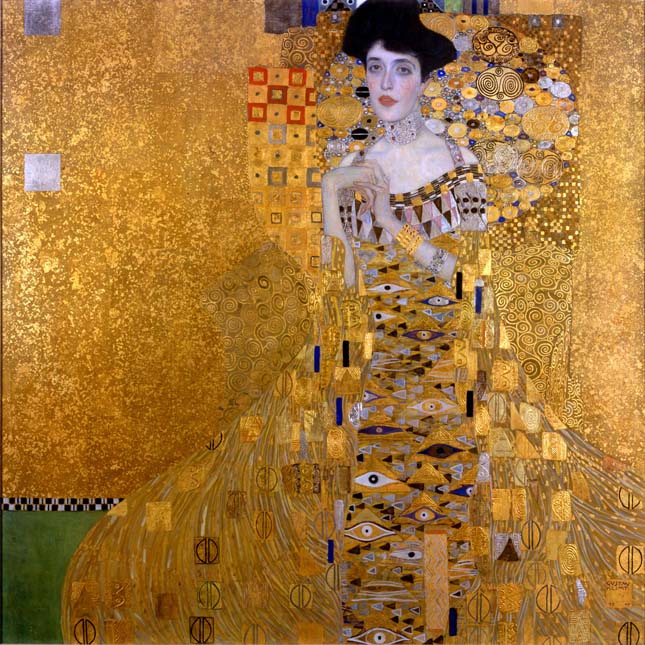 NŐ	Van kertészem, szakácsom, inasom, sofőröm, befektetési tanácsadóm, bankár szeretőm és egy bokszolóm. Mire használjalak? Csupa csont vagy.FIÚ	Lefestenélek, asszonyom!NŐ	Ez kedves. FIÚ	Talpig aranyban!NŐ	Rádeladelansz.FIÚ	Hogyan?NŐ	Sehogy, fiam. Mást keress magadnak.FIÚ	Te vagy a legszebb.NŐ	Mondták már, tudom. FIÚ	De én nem szavakkal dicsőítenélek...NŐ	Ne fáradj. Én egy varázsló kertjéből jövök. Már megkaptam mindent, amit akartam.FIÚ	Ez is rajta volna képen.NŐ	A minden?FIÚ	Hogy frigid vagy.NŐ	Mit merészelsz?!FIÚ	Ez az! Ne mozdulj! Örökre így maradj! 